Wolves:During autumn term, our topic is ‘All about me’. We have started our adventure with the topic story: ‘I can do it, too! ‘In English, we will be learning new words: grandmother/uncle/neighbour… We will be listening to the ‘Sharing a shell’ story from the audiobook and will learn when to turn the page. In maths, we will be making a simple construction with Lego Bricks and count big Legos with adults’ photos and small Legos with children’s photos and written names. In cross-curricular lessons, we will be listening to and experiencing happy and sad music, and identifying happy and sad emotions. We will be painting happy and sad pictures with hands and paintbrushes.  Wolves will be looking at what we can do as friends. We will be learning new class routines with tidying up after each activity and moving our chairs to the table.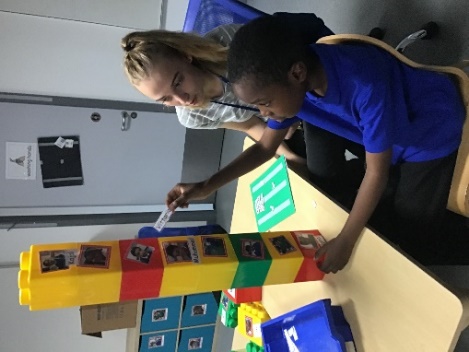 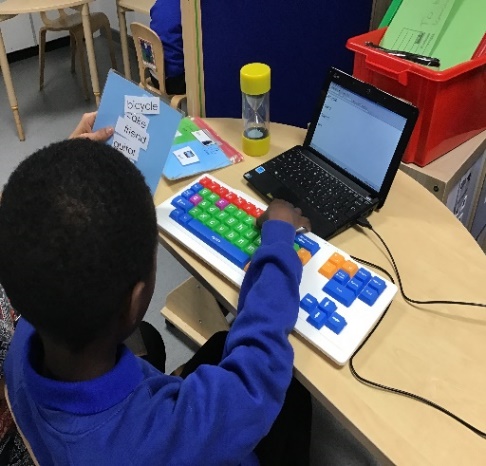 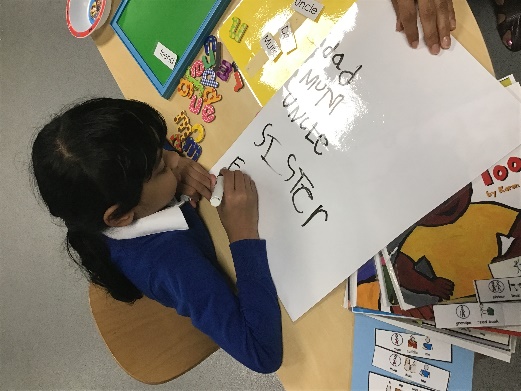 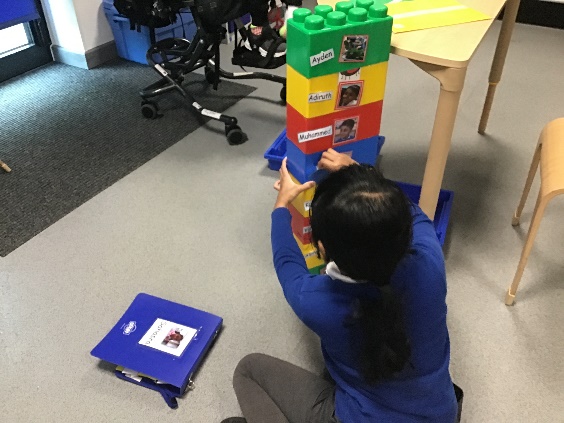 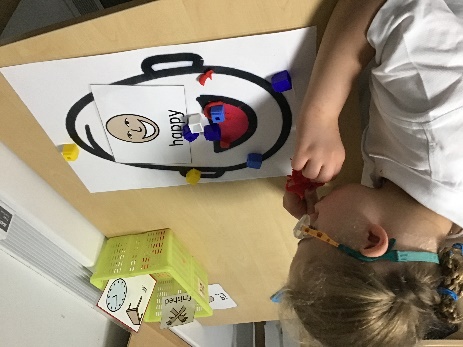 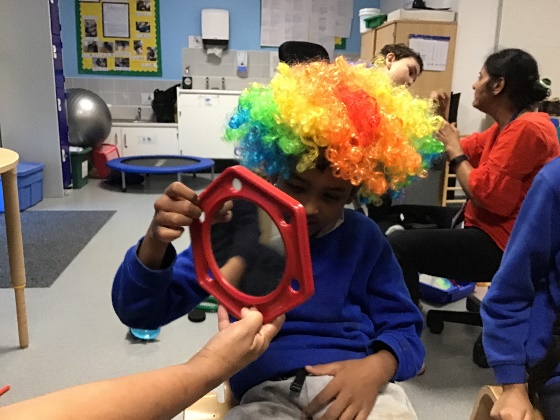 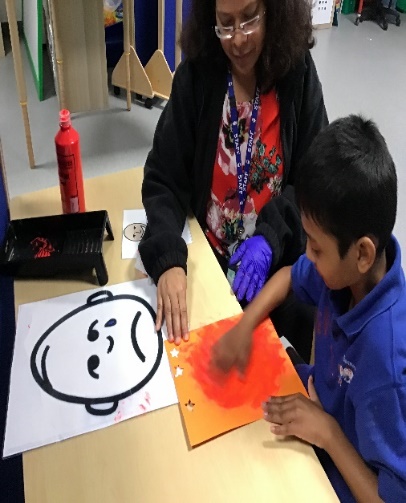 